Новый год на пароме!Рига - Стокгольм - Вильнюс(3 дня, 1 ночной переезд)1 день

Выезд из Минска в 00.00 (а/в Центральный). Транзит по территории РБ (~140 км), прохождение границы. Транзит по Литве и Латвии (~350 км). Прибытие в Ригу. Обзорная экскурсия по городу. Осмотр Старого города, в том числе самых знаменитых памятников архитектуры: Домского собора, Дома Черноголовых, монумента Свободы, «Пороховой башни», собора Петра I, а также множество удивительных, по своей архитектуре, строений, сочетающих в себе все архитектурные стили прошлых веков на бульварах Риги 19 века. Посадка на паром до Стокгольма (размещение в 2/3/4-местных каютах с удобствами). На пароме множество развлечений (бары, магазины, рестораны, казино).

2 день

Прибытие в Стокгольм около 10.00. Обзорная автобусно-пешеходная экскурсия по городу: Королевский драмтеатр, Дворец культуры, Ратуша, Академия Густава III, Рыцарский остров, Королевский дворец, Старый город (Гамла Стан). Свободное время в Стокгольме. Посещение музея корабля «Васса» с гидом (единственного в мире сохранившегося до наших дней корабля XVII века).
Вечером возвращение на паром. Торжественная встреча Нового года с развлекательной программой и вечеринками до утра! Праздничный ужин (включен в стоимость). Купоны на 2 бокала шампанского в подарок!

3 день

Прибытие в Ригу. Переезд (~300 км) в Вильнюс. Свободное время. По желанию посещение аквапарка, торгового центра Ozas.
*Обзорная экскурсия по Вильнюсу. Переезд (~170 км) в Минск. Прохождение границы. Прибытие в Минск ночью.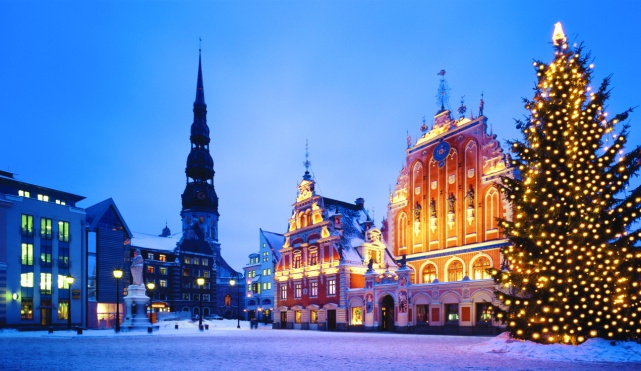 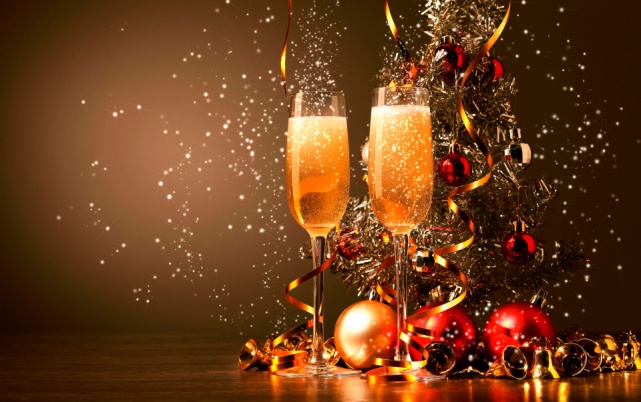 Стоимость указана на одного человека*По желанию, оплачивается дополнительно каждым туристом отдельно.Допускается изменение порядка проведения мероприятий.Возможно некоторое изменение графика движения, позднее прибытие, сокращение времени пребывания в городах и в отелях в связи с задержками на границе, тяжелой транспортной ситуацией на дорогах и т.п.Указанные в программе расстояния являются приблизительными.(!) Прибытие в отели по программе в отдельных случаях возможно после 24.00Туристическое предприятие оставляет за собой право изменять график поездок по мере комплектации группы, а также вносить некоторые изменения в программу тура и цены, осуществлять замену заявленных отелей и ресторанов на равнозначные. Время в пути указано ориентировочное. Фирма не несет ответственности за задержки, связанные с простоем на границах, пробками на дорогах.В базовую стоимость входит:2 ночи на пароме (размещение в двух/трех/четырехместных каютах)1000 км на автобусе туристического класса (кондиционер, туалет для экстренных ситуаций, видео, один или два монитора, откидывающиеся сиденья)1000 км на паромах, рассекая волны Балтийского моряНовогодний ужин на пароме, 2 бокала шампанскогоПрофессиональный сопровождающий по маршрутуОпытные водителиЛицензированные гиды в Риге и СтокгольмеВ стоимость тура не включены:Виза, медицинская страховка.Дополнительные мероприятия, описанные в программе.Билеты для посещения музеев и других достопримечательностей, проезд на городском транспорте в посещаемых городах в случае необходимости, а также все иное, не оговоренное в программе.Доплаты по программе:Экскурсия с гидом в музей корабля Васса – €25 взр, € 8 дет (при минимальной группе 25 человек)Экскурсия по Вильнюсу – от €5 до €1Даты тура4-х местная каюта3-х местная каюта2-х местная каюта30.12 - 01.01.2017235 €260 €300 €